ЧЕРКАСЬКА МІСЬКА РАДА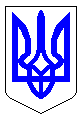 ЧЕРКАСЬКА МІСЬКА РАДАВИКОНАВЧИЙ КОМІТЕТРІШЕННЯВід 05.01.2016 № 12Про відмову у погодженні заявищодо можливості розміщення ТСФОП Лисак С. В. по вул. Тараскова, 16Розглянувши заяву фізичної особи-підприємця Лисак Світлани Василівни, відповідно до ст. 31, ст. 40 Закону України «Про місцеве самоврядування в Україні», пункту 4.3 Положення про розміщення тимчасових споруд для провадження підприємницької діяльності у м. Черкаси (зі змінами), затвердженого рішенням Черкаської міської ради від 05.04.2012 № 3-753, виконавчий комітет Черкаської міської радиВИРІШИВ:1. Відмовити фізичній особі-підприємцю Лисак Світлані Василівні у погодженні заяви від 03.12.2015 № 8598-ТС1 щодо можливості розміщення тимчасової споруди по вул. Тараскова, 16.2. Управлінню планування та архітектури департаменту архітектури, містобудування та інспектування надати замовнику лист про відмову щодо реалізації намірів розміщення ТС (додається).3. Контроль за виконанням рішення покласти на директора департаменту архітектури, містобудування та інспектування Савіна А.О.Міський голова 							           А.В. БондаренкоДодаток до рішення виконавчого комітетувід ___________    № ________Лист про відмову щодо реалізації намірів розміщення ТСФОП Лисак Світлані Василівні (заява від 03.12.2015 № 8598-ТС1)Можливість розміщення павільйону (в тексті – ТС) по вул. Тараскова, 16, площею 30 кв. м не погоджено.Відповідно до вимог рішення Черкаської міської ради від 05.04.2012 № 3-753 «Про затвердження схеми розміщення тимчасових споруд та внесення змін до рішень Черкаської міської ради» (зі змінами, далі - Рішення):- стаціонарні ТС повинні розміщуватись до будинків та інших споруд на відстані, яку слід приймати залежно від ступеня їх вогнестійкості згідно ДБН 360, але не менше 10 м;- забороняється розміщення ТС в радіусі 50 метрів від фасадів стаціонарних об’єктів торгівлі (магазинів).Графічні матеріали із зазначенням бажаного місця розташування ТС є застарілими. Розміри об’єкта на схемі розміщення ТС не відповідають розмірам зазначеним у заяві.Крім того, забороняється здійснення торгівлі тютюновими виробами, алкогольними та слабоалкогольними напоями, якщо пішохідна доступність до об’єкту торгівлі менша 200 метрів від території дошкільних і навчальних закладів.Встановлення тимчасових споруд для провадження підприємницької діяльності здійснюється в порядку, встановленому рішенням Черкаської міської ради, на підставі та відповідно до паспорта прив'язки ТС, наданого управлінням планування та архітектури департаменту містобудування Черкаської міської ради. Розміщення ТС самовільно (без паспорту прив’язки ТС) забороняється. Вам необхідно демонтувати ТС, що встановлена без відповідних документів.Начальник управління планування та архітектури департаменту архітектури, містобудування та інспектування					    В.В. ЧернухаЧеркаської міської ради 